T.C.DİCLE ÜNİVERSİTESİ REKTÖRLÜĞÜGenel SekreterliğineÜniversiteniz yerleşkesinde kullanmak üzere istemekte olduğum misafir kartı başvuru formum ekte sunulmuştur. Gereğini saygılarımla arz ederim.Adı Soyadı:Tarih :İmza :ADRES :EKİ:T.C.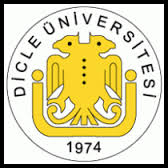 DİCLE ÜNİVERSİTESİM İ S A F İ R   K A R T I   B A Ş V U R U   F O R M UBAŞVURU İÇİN İSTENİLEN BELGELER :1 – Kimlik Fotokopisi2 – Öğrenciler için Öğrenci Belgesi3 – Mezun Öğrenciler İçin Lisans Diploması4 – Görev Yeri Belgesi5 – Lojman Giriş – Çıkış isteminde Lojman Yönetiminden YazıT.C.DİCLE ÜNİVERSİTESİ REKTÖRLÜĞÜGenel SekreterliğineÜniversiteniz yerleşkesinde kullanmak üzere istemekte olduğum araç kartı başvuru formum ekte sunulmuştur. Gereğini saygılarımla arz ederim.Adı Soyadı:Tarih :İmza :ADRES :EKİ:T.C.DİCLE ÜNİVERSİTESİA R A Ç   K A R T I   B A Ş V U R U   F O R M UBAŞVURU İÇİN İSTENİLEN BELGELER :1 – Kimlik Fotokopisi2 – Öğrenciler için Öğrenci Belgesi3 – Mezun Öğrenciler İçin Lisans Diploması4 – Araç Ruhsat Fotokopisi5 – Lojman Giriş – Çıkış isteminde Lojman Yönetiminden YazıMİSAFİR KART SAHİBİ BİLGİLERİMİSAFİR KART SAHİBİ BİLGİLERİMİSAFİR KART SAHİBİ BİLGİLERİMİSAFİR KART SAHİBİ BİLGİLERİFOTOĞRAFT.C. KİMLİK NO:ADI SOYADISİCİL NUMARASIKURUMU  ÜNVANIGÖREVİİLETİŞİM ADRESİTELEFONUMİSAFİR KART BİLGİLERİMİSAFİR KART BİLGİLERİMİSAFİR KART BİLGİLERİMİSAFİR KART BİLGİLERİMİSAFİR KART BİLGİLERİYENİLEMEYENİ TALEPKART İSTEME / YENİLEME NEDENİMİSAFİR KART KULLANIM ALANLARIMİSAFİR KART KULLANIM ALANLARIMİSAFİR KART KULLANIM ALANLARIMİSAFİR KART KULLANIM ALANLARIMİSAFİR KART KULLANIM ALANLARIANA NİZAMİYELOJMAN GİRİŞ – ÇIKIŞSİLVAN YOLUSOSYAL TESİSLERDİĞER:ARAÇ KART SAHİBİ BİLGİLERİARAÇ KART SAHİBİ BİLGİLERİARAÇ KART SAHİBİ BİLGİLERİARAÇ KART SAHİBİ BİLGİLERİFOTOĞRAFT.C. KİMLİK NO:ADI SOYADISİCİL NUMARASIKURUMU  ÜNVANIGÖREVİİLETİŞİM ADRESİTELEFONUARAÇ KART BİLGİLERİARAÇ KART BİLGİLERİARAÇ KART BİLGİLERİARAÇ KART BİLGİLERİARAÇ KART BİLGİLERİYENİLEMEYENİ TALEPKART İSTEME / YENİLEME NEDENİARAÇ KART KULLANIM ALANLARIARAÇ KART KULLANIM ALANLARIARAÇ KART KULLANIM ALANLARIARAÇ KART KULLANIM ALANLARIARAÇ KART KULLANIM ALANLARIANA NİZAMİYELOJMAN GİRİŞ – ÇIKIŞSİLVAN YOLUSOSYAL TESİSLERDİĞER 